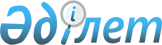 О чрезвычайном положенииЗакон Республики Казахстан от 8 февраля 2003 года N 387.
      ОГЛАВЛЕНИЕ
      Настоящий Закон устанавливает основания, сроки, порядок введения и действия чрезвычайного положения на всей территории Республики Казахстан или в отдельных ее местностях, правовой режим чрезвычайной ситуации социального характера.
      Сноска. Преамбула в редакции Конституционного Закона РК от 03.07.2013 № 121-V (вводится в действие по истечении десяти календарных дней после его первого официального опубликования).

  Глава 1. Общие положенияСтатья 1. Основные понятия, используемые в настоящем Законе
      В настоящем Законе используются следующие основные понятия:
      1) чрезвычайная ситуация социального характера – чрезвычайная ситуация, обусловленная возникновением на определенной территории противоречий и конфликтов в сфере социальных отношений, которые могут повлечь или повлекли за собой человеческие жертвы, причинение вреда здоровью, значительный имущественный ущерб или нарушения условий жизнедеятельности населения;
      1-1) кризисная ситуация в социально-экономической сфере – ситуация, при которой возникла угроза экономической безопасности страны и в соответствии с актами Президента Республики Казахстан могут быть установлены особенности действий налогового, бюджетного, таможенного, банковского, трудового, валютного законодательства Республики Казахстан, законодательства Республики Казахстан в области защиты конкуренции, в области здравоохранения, о государственных закупках, закупках отдельных субъектов квазигосударственного сектора, в сферах социальной защиты граждан, о государственном имуществе, по вопросам государственного контроля и надзора, реализации международных обязательств страны;
      1-2) кризисная ситуация – ситуация, при которой для восстановления нарушенных прав и свобод человека и гражданина, конституционного строя Республики Казахстан, безопасности и правопорядка требуется применение временных ограничений, а в исключительных случаях введение режима чрезвычайной ситуации или чрезвычайного положения и применение основных и дополнительных мер, предусмотренных настоящим Законом;
      2) комендант местности – должностное лицо, назначаемое Президентом Республики Казахстан, руководящее деятельностью комендатуры местности, где введено чрезвычайное положение, и осуществляющее единое управление силами и средствами, обеспечивающими режим чрезвычайного положения;
      3) комендатура местности – временный специальный орган, создаваемый Президентом Республики Казахстан в местности, где введено чрезвычайное положение, для обеспечения режима чрезвычайного положения;
      4) комендантский час – время суток, в течение которого устанавливается запрет находиться на улицах и иных общественных местах либо вне жилища без специально выданных пропусков и документов, удостоверяющих личность;
      5) чрезвычайное положение – временная мера, применяемая исключительно в интересах обеспечения безопасности граждан и защиты конституционного строя Республики Казахстан и представляющая собой особый правовой режим деятельности государственных органов, организаций, допускающий установление отдельных ограничений прав и свобод граждан, иностранцев и лиц без гражданства, а также прав юридических лиц и возлагающий на них дополнительные обязанности;
      6) границы местности, где вводится чрезвычайное положение, – территория одной или нескольких административно-территориальных единиц Республики Казахстан;
      7) Государственная комиссия по обеспечению режима чрезвычайного положения – специальный орган государственного управления, создаваемый актом Президента Республики Казахстан на период введения чрезвычайного положения.
      Сноска. Статья 1 в редакции Конституционного Закона РК от 03.07.2013 № 121-V (вводится в действие по истечении десяти календарных дней после его первого официального опубликования); с изменениями, внесенными Законом РК от 11.07.2022 № 136-VII (порядок введения в действие см. ст. 2).

Статья 2. Правовая основа чрезвычайного положения
      Правовой основой введения чрезвычайного положения являются Конституция Республики Казахстан, настоящий Закон и иные нормативные правовые акты Республики Казахстан.  Статья 2-1. Полномочия Президента Республики Казахстан по обеспечению режимов чрезвычайного положения и чрезвычайной ситуации социального характера
      Президент Республики Казахстан в целях обеспечения безопасности граждан и защиты конституционного строя Республики Казахстан:
      1) утверждает правила, определяющие порядок совместных действий центральных государственных и местных исполнительных органов, правоохранительных и специальных государственных органов, Вооруженных Сил Республики Казахстан, других войск и воинских формирований при локализации и ликвидации кризисной ситуации;
      2) утверждает положение о республиканском и региональном оперативных штабах;
      3) осуществляет другие полномочия в соответствии с Конституцией и законами Республики Казахстан.
      Сноска. Глава 1 дополнена статьей 2-1 в соответствии с Законом РК от 11.07.2022 № 136-VII (вводится в действие по истечении десяти календарных дней после дня его первого официального опубликования).

Статья 3. Цель введения чрезвычайного положения
      Целью введения чрезвычайного положения является устранение обстоятельств, послуживших основанием для его введения, обеспечение безопасности, защиты прав и свобод человека и гражданина, защиты конституционного строя Республики Казахстан.  Глава 1-1. Правовой режим чрезвычайной ситуации социального характера
      Сноска. Закон дополнен главой 1-1 в соответствии с Конституционным Законом РК от 03.07.2013 № 121-V (вводится в действие по истечении десяти календарных дней после его первого официального опубликования).Статья 3-1. Правовой режим чрезвычайной ситуации социального характера
      1. Правовой режим чрезвычайной ситуации социального характера представляет собой особый режим экстренного реагирования и функционирования государственных органов, осуществляющих предупреждение и ликвидацию чрезвычайных обстоятельств социального характера, и допускает установление отдельных временных ограничений прав и свобод физических и юридических лиц с возложением на них дополнительных обязанностей.
      Обстоятельства чрезвычайной ситуации социального характера могут являться основанием для введения чрезвычайного положения.
      Правовой режим чрезвычайной ситуации социального характера вводится в случае, когда возникла угроза демократическим институтам, независимости и территориальной целостности, политической стабильности Республики Казахстан, безопасности ее граждан и ее локализацию и ликвидацию возможно осуществить силами и средствами государственных органов по предупреждению и ликвидации чрезвычайной ситуации социального характера без введения основных, дополнительных мер и временных ограничений, применяемых при введении чрезвычайного положения.
      2. Правовой режим чрезвычайной ситуации социального характера вводится в отдельных местностях решением руководителя государственного органа по предупреждению и ликвидации чрезвычайной ситуации социального характера или областного (города республиканского значения, столицы) оперативного штаба.
      3. Рабочим органом системы экстренного реагирования и управления при правовом режиме чрезвычайной ситуации социального характера является оперативный штаб. 
      4. Государственные и местные исполнительные органы при угрозе или возникновении чрезвычайной ситуации социального характера обязаны оказывать содействие и предоставлять необходимую помощь государственному органу по предупреждению и ликвидации чрезвычайной ситуации социального характера. 
      5. В целях предупреждения и ликвидации чрезвычайной ситуации социального характера государственный орган по предупреждению и ликвидации чрезвычайной ситуации социального характера вправе:
      1) использовать транспорт (кроме представительств иностранных государств и международных организаций, обладающих дипломатическим иммунитетом) для прибытия в зону чрезвычайной ситуации социального характера, а также доставления лиц, нуждающихся в экстренной медицинской помощи, в лечебные учреждения, если промедление может создать реальную угрозу жизни или здоровью людей, с возмещением материального ущерба собственникам в случае его причинения в порядке, определяемом Правительством Республики Казахстан;
      2) исключен Законом РК от 18.03.2019 № 237-VI (вводится в действие по истечении двадцати одного календарного дня после дня его первого официального опубликования); 


      3) принимать иные меры, предусмотренные законодательством Республики Казахстан.
      5-1. Для принятия мер по предупреждению и ликвидации чрезвычайной ситуации социального характера и ее последствий государственный орган по предупреждению и ликвидации чрезвычайной ситуации социального характера вправе использовать материальные ценности государственного материального резерва. Выпуск материальных ценностей из государственного материального резерва в порядке разбронирования для принятия мер по предупреждению и ликвидации чрезвычайной ситуации социального характера и ее последствий осуществляется по решению государственных органов по предупреждению и ликвидации чрезвычайной ситуации социального характера по согласованию с уполномоченным органом в области государственного материального резерва в порядке, определяемом Правительством Республики Казахстан.
      Возмещение затрат за материальные ценности государственного материального резерва, использованные для принятия мер по предупреждению и ликвидации чрезвычайной ситуации социального характера и ее последствий, осуществляется за счет средств резерва Правительства Республики Казахстан.
      5-2. В случаях возникновения чрезвычайных ситуаций социального характера или введения чрезвычайного положения перевозка материальных ценностей государственного материального резерва осуществляется транспортными организациями в первоочередном порядке.
      Материальные ценности, выпущенные из государственного материального резерва для принятия мер по предупреждению и ликвидации чрезвычайной ситуации социального характера и ее последствий, принимаются транспортными организациями к перевозке по предъявлению материальных ценностей без предварительной оплаты.
      Возмещение затрат за транспортировку материальных ценностей государственного материального резерва осуществляется за счет средств резерва Правительства Республики Казахстан.
      6. Срок действия правового режима чрезвычайной ситуации социального характера не должен превышать сроки устранения обстоятельств, послуживших основанием его введения.
      Правовой режим чрезвычайной ситуации социального характера считается отмененным в случае введения в этой местности или на всей территории Республики Казахстан режима чрезвычайного положения.
      Сноска. Статья 3-1 с изменениями, внесенными законами РК от 18.03.2019 № 237-VI (вводится в действие по истечении двадцати одного календарного дня после дня его первого официального опубликования); от 11.07.2022 № 136-VII (вводится в действие по истечении десяти календарных дней после дня его первого официального опубликования).

Статья 3-2. Компетенция государственных органов по предупреждению и ликвидации чрезвычайных ситуаций социального характера
      1. Органы национальной безопасности Республики Казахстан выявляют, предупреждают и пресекают чрезвычайные ситуации, вызванные массовым переходом Государственной границы Республики Казахстан с территорий сопредельных государств; попытками насильственного изменения конституционного строя Республики Казахстан; актами терроризма; действиями, направленными на насильственный захват власти или насильственное удержание власти в нарушение Конституции Республики Казахстан; диверсиями; вооруженным мятежом.
      При этом государственным органом по ликвидации чрезвычайных ситуаций социального характера, предусмотренных частью первой настоящего пункта, является местный исполнительный орган.
      2. Органы внутренних дел Республики Казахстан предупреждают и осуществляют ликвидацию чрезвычайных ситуаций, вызванных массовыми беспорядками; межнациональными и межконфессиональными конфликтами; блокадой или захватом отдельных местностей, особо важных и стратегических объектов; организацией и деятельностью незаконных вооруженных формирований.
      3. Министерство обороны Республики Казахстан участвует в предупреждении и ликвидации чрезвычайных ситуаций социального характера, вызванных провокационными действиями со стороны других государств с целью навязывания вооруженного конфликта, нарушениями территориальной целостности Республики Казахстан.
      4. Руководители государственных органов по предупреждению и ликвидации чрезвычайных ситуаций социального характера и их территориальных органов несут персональную ответственность за выполнение возложенных на данные государственные органы задач.
      Сноска. Статья 3-2 - в редакции Закона РК от 11.07.2022 № 136-VII (вводится в действие по истечении шестидесяти календарных дней после дня его первого официального опубликования).

Статья 3-3. Оперативные штабы
      1. В целях предупреждения и ликвидации чрезвычайных ситуаций социального характера создаются постоянно действующие республиканский и региональные (областные, городов республиканского значения, столицы) оперативные штабы.
      2. Оперативные штабы состоят из руководителя, заместителей руководителя, в том числе одного первого, и членов штаба.
      В состав оперативных штабов входят руководители или представители государственных органов по предупреждению и ликвидации чрезвычайной ситуации социального характера в качестве заместителей руководителя оперативного штаба, а также представители иных государственных органов.
      3. Решения республиканского и регионального оперативных штабов являются обязательными для исполнения.
      4. Оперативные штабы осуществляют свою деятельность в соответствии с законодательством Республики Казахстан.
      5. Оперативные штабы по борьбе с терроризмом создаются в соответствии с Законом Республики Казахстан "О противодействии терроризму".
      В случае проведения охранных мероприятий по обеспечению безопасности охраняемых лиц и объектов в местности, где введена чрезвычайная ситуация социального характера, оперативные штабы по проведению охранных мероприятий действуют в соответствии с Законом Республики Казахстан "О Службе государственной охраны Республики Казахстан".
      По решению оперативного штаба по проведению охранных мероприятий могут привлекаться дополнительно необходимые силы и средства других государственных органов в интересах обеспечения безопасности охраняемых лиц, охраны и обороны охраняемых объектов в соответствии с Законом Республики Казахстан "О Службе государственной охраны Республики Казахстан".
      Сноска. Статья 3-3 – в редакции Закона РК от 11.07.2022 № 136-VII (вводится в действие по истечении десяти календарных дней после дня его первого официального опубликования).

Статья 3-4. Первоочередные действия по ликвидации чрезвычайных ситуаций социального характера
      1. Первоочередные действия по локализации и ликвидации чрезвычайных ситуаций социального характера организуют в соответствии с ранее утвержденными планами государственных органов с привлечением комплексных сил и средств государственных органов, а первоочередные действия по локализации и ликвидации чрезвычайных ситуаций социального характера, предусмотренных пунктом 1 статьи 3-2 настоящего Закона, – в соответствии с ранее согласованными с государственными органами по предупреждению (выявлению, пресечению) чрезвычайных ситуаций социального характера и планами, утвержденными местными исполнительными органами.
      2. При первоочередных действиях по ликвидации чрезвычайной ситуации социального характера по решению руководителя оперативного штаба могут применяться следующие временные ограничения: 
      1) приостановление деятельности опасных производственных объектов;
      2) приостановление оказания услуг связи физическим и (или) юридическим лицам и (или) ограничение использования сети и средств связи в соответствии с пунктом 1-2 статьи 41-1 Закона Республики Казахстан "О связи", за исключением государственных органов;
      3) усиление охраны общественного порядка, объектов, подлежащих государственной охране, и объектов, обеспечивающих жизнедеятельность населения и функционирование транспорта, а также объектов, имеющих особую материальную, историческую, научную, художественную или культурную ценность;
      4) временное отселение физических лиц, проживающих в зоне чрезвычайной ситуации социального характера;
      5) ограничение или запрещение на торговлю оружием, боеприпасами, взрывчатыми веществами, сильнодействующими химическими и ядовитыми веществами, установление особого режима оборота лекарственных средств, наркотических средств, психотропных веществ, их аналогов и прекурсоров, этилового спирта и алкогольной продукции.
      3. Границы зон чрезвычайной ситуации социального характера определяются руководителем оперативного штаба.
      Сноска. Статья 3-4 с изменениями, внесенными законами РК от 14.07.2022 № 141-VII (вводится в действие по истечении десяти календарных дней после дня его первого официального опубликования); от 11.07.2022 № 136-VII (вводится в действие по истечении шестидесяти календарных дней после дня его первого официального опубликования).

 Статья 3-5. Силы и средства для обеспечения режима чрезвычайной ситуации социального характера
      1. Для обеспечения режима чрезвычайной ситуации социального характера используются силы и средства органов внутренних дел, национальной безопасности, уполномоченного органа в сфере гражданской защиты и других государственных органов, за исключением Службы государственной охраны Республики Казахстан.
      2. В необходимых случаях в порядке, предусмотренном Законом Республики Казахстан "Об обороне и Вооруженных Силах Республики Казахстан", на основании указа Президента Республики Казахстан могут применяться Вооруженные Силы Республики Казахстан для выполнения следующих задач:
      1) поддержания особого режима въезда в местность и выезда из нее;
      2) охраны особорежимных, режимных и особо охраняемых объектов, объектов, обеспечивающих жизнедеятельность населения и функционирование транспорта, объектов, представляющих повышенную опасность для жизни и здоровья людей, а также для окружающей среды;
      3) разъединения противоборствующих сторон, участвующих в конфликтах, сопровождающихся насильственными действиями с применением специальных средств, оружия, а также с использованием боевой и другой техники;
      4) участия в пресечении деятельности незаконных вооруженных формирований;
      5) совместного с органами внутренних дел патрулирования и локализации массовых беспорядков.
      3. Задачи, указанные в подпунктах 1) – 4) пункта 2 настоящей статьи, Вооруженные Силы Республики Казахстан выполняют совместно с органами внутренних дел и национальной безопасности. При этом на военнослужащих Вооруженных Сил Республики Казахстан распространяются положения Закона Республики Казахстан "О Национальной гвардии Республики Казахстан" в части, касающейся условий, порядка и пределов применения физической силы, специальных средств, служебных собак, оружия, использования военной техники.
      Сноска. Глава 1-1 дополнена статьей 3-5 в соответствии с Законом РК от 11.07.2022 № 136-VII (вводится в действие по истечении десяти календарных дней после дня его первого официального опубликования).

 Глава 2. Условия, основания, порядок введения и отмены чрезвычайного положенияСтатья 4. Условия, основания введения чрезвычайного положения
      1. Чрезвычайное положение вводится в случае, когда демократические институты, независимость и территориальная целостность, политическая стабильность Республики Казахстан, безопасность ее граждан находятся под серьезной и непосредственной угрозой, нарушено нормальное функционирование конституционных органов государства и для их локализации и ликвидации необходимо вводить основные, дополнительные меры и временные ограничения.
      2. К обстоятельствам, служащим основаниями введения чрезвычайного положения при соблюдении требований пункта 1 настоящей статьи, относятся:
      1) чрезвычайные ситуации социального характера, вызванные массовым переходом Государственной границы Республики Казахстан с территорий сопредельных государств; попытками насильственного изменения конституционного строя Республики Казахстан; актами терроризма; действиями, направленными на насильственный захват власти или насильственное удержание власти в нарушение Конституции Республики Казахстан; массовыми беспорядками, межнациональными и межконфессиональными конфликтами; блокадой или захватом отдельных местностей, особо важных и стратегических объектов; подготовкой и деятельностью незаконных вооруженных формирований; вооруженным мятежом; диверсией; провокационными действиями со стороны других государств с целью навязывания вооруженного конфликта; нарушением территориальной целостности Республики Казахстан;
      2) чрезвычайные ситуации природного и техногенного характера, вызванные стихийными бедствиями (землетрясения, сели, лавины, наводнения и другие), кризисными экологическими ситуациями, природными пожарами, эпидемиями и эпизоотиями, поражением сельскохозяйственных растений и лесов болезнями и вредителями, промышленными, транспортными и другими авариями, пожарами (взрывами), авариями с выбросами (угрозой выброса) сильнодействующих ядовитых, радиоактивных и биологически опасных веществ, внезапным обрушением зданий и сооружений, прорывами плотин, авариями на электроэнергетических и коммуникационных системах жизнеобеспечения, очистных сооружениях и требующие скорейшей стабилизации обстановки, обеспечения правопорядка, создания условий для проведения необходимых спасательных и аварийно-восстановительных работ. 
      Основанием для введения чрезвычайного положения может быть также реальная угроза стихийного бедствия или крупномасштабной аварии (катастрофы) на основании представления уполномоченного органа в сфере гражданской защиты.  
      Сноска. Статья 4 с изменениями, внесенными законами РК от 26.05.2008 № 34-IV (порядок введения в действие см. ст.2); от 08.04.2010 № 266-IV(порядок введения в действие см. ст.2); Конституционным Законом РК от 03.07.2013 № 121-V (вводится в действие по истечении десяти календарных дней после его первого официального опубликования); от 11.04.2014 № 189-V (вводится в действие по истечении десяти календарных дней после дня его первого официального опубликования); от 11.07.2022 № 136-VII (вводится в действие по истечении шестидесяти календарных дней после дня его первого официального опубликования).

Статья 5. Порядок введения чрезвычайного положения
      1. Чрезвычайное положение на всей территории Республики Казахстан или в отдельных ее местностях вводится Президентом Республики Казахстан соответствующим указом после официальных консультаций с Премьер-Министром и Председателями палат Парламента Республики Казахстан с незамедлительным информированием Парламента Республики Казахстан.
      2. Чрезвычайное положение вводится в случае невозможности урегулирования сложившейся ситуации применением иных мер.
      3. Указ Президента Республики Казахстан о введении чрезвычайного положения подлежит незамедлительному опубликованию в официальных печатных изданиях в соответствии с законодательством Республики Казахстан и доводится до сведения населения всеми средствами массовой информации.
      4. Указ Президента Республики Казахстан о введении чрезвычайного положения вводится в действие в сроки, устанавливаемые Президентом Республики Казахстан.  Статья 6. Содержание указа Президента Республики Казахстан о введении чрезвычайного положения
      Указ Президента Республики Казахстан о введении чрезвычайного положения содержит:
      1) обстоятельства, послужившие основанием для введения чрезвычайного положения, соответствующие требованиям настоящего Закона;
      2) обоснование необходимости введения чрезвычайного положения;
      3) границы местности, где вводится чрезвычайное положение;
      4) силы и средства, обеспечивающие режим чрезвычайного положения;
      5) перечень вводимых мер и временных ограничений прав и свобод физических лиц, прав юридических лиц, а также дополнительно возлагаемых на них обязанностей в соответствии с настоящим Законом;
      6) создаваемые специальные органы государственного управления на период введения чрезвычайного положения и их полномочия;
      7) государственные органы (должностные лица), ответственные за осуществление мер, применяемых в условиях режима чрезвычайного положения;
      8) время введения и срок действия чрезвычайного положения.Статья 7. Срок действия чрезвычайного положения
      1. Срок действия чрезвычайного положения, вводимого на всей территории Республики Казахстан, не может превышать 30 суток, а вводимого в ее отдельных местностях - 60 суток.
      2. По истечении срока, на который вводилось чрезвычайное положение, чрезвычайное положение считается прекращенным.
      3. При неустранении обстоятельств, послуживших основанием для введения чрезвычайного положения, Президент Республики Казахстан вправе продлить его действие в пределах сроков, установленных пунктом 1 настоящей статьи, посредством издания соответствующего акта. Статья 8. Финансирование мероприятий по обеспечению чрезвычайного положения
      1. При введении чрезвычайного положения на всей территории Республики Казахстан или в отдельных ее местностях финансирование проводимых мероприятий по обеспечению режима чрезвычайного положения осуществляется за счет средств резерва Правительства Республики Казахстан и резервов местных исполнительных органов.
      2. Решением Президента Республики Казахстан может вводиться чрезвычайный бюджет Республики Казахстан. Финансирование проводимых мероприятий по обеспечению режима чрезвычайного положения в этом случае осуществляется за счет средств чрезвычайного бюджета. 
      О принятии чрезвычайного бюджета незамедлительно информируется Парламент Республики Казахстан.Статья 9. Отмена чрезвычайного положения
      1. Президент Республики Казахстан вправе отменить чрезвычайное положение полностью или частично до истечения срока, на который оно введено, если устранены обстоятельства, послужившие основанием для его введения.
      2. Указ Президента Республики Казахстан о полной или частичной отмене чрезвычайного положения вводится в действие в сроки, устанавливаемые Президентом Республики Казахстан.Статья 10. Особенности правового режима чрезвычайного положения
      Парламент и Мажилис Парламента не могут быть распущены в период чрезвычайного положения.
      Сноска. Статья 10 в редакции Закона РК от 29.04.2009 № 154-IV (порядок введения в действие см. ст.2). 

 Глава 3. Специальные органы государственного управления, 
вводимые на период чрезвычайного положения. 
Обеспечение режима чрезвычайного положенияСтатья 11. Специальные органы государственного управления на период чрезвычайного положения
      1. В целях незамедлительного решения вопросов и проведения мероприятий по ликвидации обстоятельств, послуживших основанием для введения чрезвычайного положения, Президентом Республики Казахстан могут создаваться специальные органы государственного управления по обеспечению режима чрезвычайного положения, к которым относятся:
      1) Государственная комиссия по обеспечению режима чрезвычайного положения при Президенте Республики Казахстан;
      2) комендатура местности.
      2. Государственная комиссия по обеспечению режима чрезвычайного положения (далее – Государственная комиссия) создается актом Президента Республики Казахстан при введении на всей территории Республики Казахстан или в отдельных ее местностях чрезвычайного положения.
      3. Деятельность комендатуры осуществляется на основе типового положения, утвержденного Президентом Республики Казахстан.
      Сноска. Статья 11 с изменениями, внесенными законами РК от 14.01.2006 № 117 (вводится в действие со дня его официального опубликования); от 26.05.2008 № 34-IV (порядок введения в действие см. ст.2); Конституционным Законом РК от 03.07.2013 № 121-V (вводится в действие по истечении десяти календарных дней после его первого официального опубликования); Законом РК от 11.07.2022 № 136-VII (вводится в действие по истечении десяти календарных дней после дня его первого официального опубликования).

Статья 12. Основные задачи и функции Государственной комиссии
      1. Основными задачами Государственной комиссии являются:
      1) выработка мер по ликвидации обстоятельств, послуживших основанием для введения чрезвычайного положения; 
      2) организация проведения оперативных мероприятий по управлению и обеспечению деятельности территории, где введено чрезвычайное положение; 
      3) организация размещения физических лиц, пострадавших в результате обстоятельств, послуживших основанием для введения чрезвычайного положения, в жилые помещения для временного проживания, оказания необходимой помощи; 
      4) координация деятельности центральных и местных исполнительных органов, организаций, комендатур местности, где введено чрезвычайное положение, по устранению обстоятельств, послуживших основанием для введения чрезвычайного положения; 
      5) контроль за выполнением мероприятий, проводимых в период чрезвычайного положения. 
      2. Для выполнения основных задач Государственная комиссия осуществляет следующие функции: 
      1) разрабатывает предложения по координации деятельности центральных и местных исполнительных органов, организаций, комендатур местности, где введено чрезвычайное положение, по ликвидации обстоятельств, послуживших основанием для введения чрезвычайного положения; 
      2) заслушивает должностных лиц центральных, местных исполнительных органов и комендантов местностей, где введено чрезвычайное положение, по вопросам выполнения задач, возложенных на Государственную комиссию; 
      3) запрашивает и получает от центральных и местных исполнительных органов, организаций документы и сведения, необходимые для осуществления деятельности Государственной комиссии; 
      4) контролирует выполнение центральными и местными исполнительными органами, организациями, комендатурами местности, где введено чрезвычайное положение, мероприятий по ликвидации обстоятельств, послуживших основанием для введения чрезвычайного положения; 
      5) привлекает специалистов центральных и местных исполнительных органов, организаций для выполнения аналитических, экспертных и других работ, необходимых для решения вопросов ликвидации обстоятельств, послуживших основанием для введения чрезвычайного положения; 
      6) рассматривает эффективность введения дополнительных мер и временных ограничений, указанных в статьях 15, 16 настоящего Закона. При полной или частичной ликвидации обстоятельств, послуживших основанием для введения чрезвычайного положения, вносит соответствующие предложения Президенту Республики Казахстан о полной или частичной отмене дополнительных мер, временных ограничений или чрезвычайного положения;
      7) обращается к Президенту Республики Казахстан с предложениями о необходимости применения в местности, где введено чрезвычайное положение, Вооруженных Сил Республики Казахстан, дополнительных мер и временных ограничений, предусмотренных настоящим Законом, обеспечивает их исполнение;
      8) координирует деятельность местных исполнительных органов, организаций, территориальных органов внутренних дел, территориальных подразделений уполномоченного органа в сфере гражданской защиты, воинских формирований, расположенных (дислоцирующихся) в местности, где введено чрезвычайное положение, и дополнительно привлекаемых государственных органов для обеспечения режима чрезвычайного положения.
      Сноска. Статья 12 в редакции - Законом РК от 14 января 2006 года № 117 (вводится в действие со дня его официального опубликования); с изменениями, внесенными Законом РК от 11.07.2022 № 136-VII (вводится в действие по истечении шестидесяти календарных дней после дня его первого официального опубликования).

Статья 12-1. Организация деятельности Государственной комиссии
      1. Государственная комиссия образуется из представителей центральных, местных исполнительных органов и комендантов местностей, где введено чрезвычайное положение. Персональный состав Государственной комиссии утверждается Президентом Республики Казахстан и зависит от обстоятельств, послуживших основанием для введения чрезвычайного положения. Государственная комиссия состоит из председателя, членов и секретаря. Председатель Государственной комиссии подотчетен Президенту Республики Казахстан. 
      За членами Государственной комиссии и специалистами, привлекаемыми для обеспечения ее работы, сохраняются рабочие места и заработная плата по основному месту работы. 
      1-1. При введении режима чрезвычайного положения по основаниям в соответствии с пунктом 2 статьи 3-2 настоящего Закона председателем Государственной комиссии назначается Министр внутренних дел Республики Казахстан.
      Президент Республики Казахстан, исходя из анализа развития ситуации, вправе по своему усмотрению назначить председателем Государственной комиссии представителя любого государственного органа.
      2. Заседания Государственной комиссии созываются ее председателем по мере необходимости, а решения оформляются протоколами. Члены Государственной комиссии участвуют в заседаниях без права замены. 
      Решения по каждому вопросу повестки дня заседания принимаются открытым голосованием и считаются принятыми, если за них подано большинство голосов от общего количества членов Государственной комиссии. В случае равенства голосов принятым считается решение, за которое проголосовал председатель. Решения, принимаемые Государственной комиссией в соответствии с ее компетенцией, обязательны для исполнения центральными, местными исполнительными органами и комендатурами местности, где введено чрезвычайное положение, физическими и юридическими лицами. 
      3. По вопросам, относящимся к компетенции Президента Республики Казахстан, Государственная комиссия вносит на рассмотрение Президенту Республики Казахстан соответствующие предложения, проекты указов и распоряжений. По вопросам, относящимся к компетенции Правительства Республики Казахстан, Государственная комиссия вносит на рассмотрение Правительства Республики Казахстан соответствующие предложения, проекты постановлений Правительства и распоряжений Премьер-Министра Республики Казахстан.
      Сноска. Глава дополнена статьей 12-1 - Законом РК от 14 января 2006 года № 117 (вводится в действие со дня его официального опубликования); с изменениями, внесенными Законом РК от 11.07.2022 № 136-VII (вводится в действие по истечении десяти календарных дней после дня его первого официального опубликования).

Статья 13. Полномочия коменданта местности, где введено чрезвычайное положение
      1. Комендатура местности, где введено чрезвычайное положение, осуществляет свою деятельность по обеспечению режима чрезвычайного положения во взаимодействии с местными исполнительными органами.
      Комендатуру местности образуют комендант, назначаемый Президентом Республики Казахстан, и аппарат комендатуры местности, состав которого определяется исходя из обстоятельств, послуживших основанием для введения чрезвычайного положения.
      Комендант подчиняется Президенту Республики Казахстан, а при создании Государственной комиссии – Президенту Республики Казахстан и председателю Государственной комиссии.
      Комендантом местности назначается представитель:
      Комитета национальной безопасности Республики Казахстан при массовом переходе Государственной границы Республики Казахстан с территорий сопредельных государств; при попытках насильственного изменения конституционного строя Республики Казахстан; актах терроризма; при действиях, направленных на насильственный захват власти или насильственное удержание власти в нарушение Конституции Республики Казахстан; вооруженном мятеже; диверсии;
      Министерства внутренних дел Республики Казахстан при массовых беспорядках; межнациональных и межконфессиональных конфликтах; блокаде или захвате отдельных местностей, особо важных и стратегических объектов экстремистскими группировками; подготовке и деятельности незаконных вооруженных формирований;
      Министерства обороны Республики Казахстан при провокационных действиях со стороны других государств с целью навязывания вооруженного конфликта; нарушении территориальной целостности Республики Казахстан;
      Министерства по чрезвычайным ситуациям Республики Казахстан при чрезвычайных ситуациях природного и техногенного характера.
      Президент Республики Казахстан, исходя из анализа развития ситуации в местности, где введено чрезвычайное положение, вправе по своему усмотрению назначить комендантом местности представителя любого государственного органа.
      2. Комендант местности, где введено чрезвычайное положение:
      1) издает в пределах своих полномочий приказы и распоряжения по вопросам обеспечения режима чрезвычайного положения, обязательные для исполнения на соответствующей территории всеми физическими и юридическими лицами, должностными лицами, органами местного государственного управления и самоуправления, а также начальниками (командирами) органов внутренних дел, территориальных подразделений уполномоченного органа в сфере гражданской защиты, воинских формирований, расположенных (дислоцирующихся) в местности, где введено чрезвычайное положение, и дополнительно привлекаемых для обеспечения режима чрезвычайного положения;
      2) вводит ограничения для физических лиц покидать на установленный срок определенную местность, выдворяет нарушителей общественного порядка, не являющихся жителями данной местности, за их счет к месту своего постоянного пребывания или за пределы местности, где объявлено чрезвычайное положение, а также принимает меры по обеспечению законности и правопорядка в местности, где введено чрезвычайное положение;
      3) в случаях недостаточности мест в специальных учреждениях, обеспечивающих временную изоляцию от общества, определяет дополнительные места содержания задержанных лиц, нарушивших режим чрезвычайного положения;
      4) отстраняет от работы на период действия чрезвычайного положения руководителей организаций в связи с ненадлежащим исполнением ими своих обязанностей, приказов и распоряжений коменданта с информированием об этом Государственной комиссии;
      5) обращается к Президенту Республики Казахстан с предложениями о необходимости применения в местности, где введено чрезвычайное положение, Вооруженных Сил Республики Казахстан, дополнительных мер и временных ограничений, предусмотренных настоящим Законом, и обеспечивает исполнение этих мер;
      6) вносит предложения в Правительство Республики Казахстан о дополнительном финансировании мероприятий по обеспечению режима чрезвычайного положения;
      7) оповещает через средства массовой информации население соответствующей местности о необходимости выполнения введенных мер и временных ограничений, применяемых в условиях чрезвычайного положения;
      8) вправе принимать участие во всех заседаниях местных представительных и исполнительных органов и вносить предложения по вопросам, отнесенным к его компетенции;
      9) осуществляет аккредитацию журналистов при комендатуре местности, где введено чрезвычайное положение;
      9-1) координирует деятельность местных исполнительных органов, организаций, территориальных органов внутренних дел Республики Казахстан, территориальных подразделений уполномоченного органа в сфере гражданской защиты, воинских формирований, расположенных (дислоцирующихся) в местности, где введено чрезвычайное положение, и дополнительно привлекаемых государственных органов для обеспечения режима чрезвычайного положения;
      10) осуществляет иные полномочия в соответствии с законодательством Республики Казахстан.
      3. Трудовые отношения работников комендатуры местности регулируются в соответствии с законодательством Республики Казахстан.
      4. Образование комендатуры местности, где введено чрезвычайное положение, не приостанавливает деятельности местных представительных и исполнительных органов, действующих на указанной территории.
      5. С целью обеспечения режима чрезвычайного положения на территории, где введено чрезвычайное положение, комендант местности своим распоряжением вправе приостановить на период режима действие нормативных правовых актов местных исполнительных и представительных органов, центральных государственных органов, препятствующих устранению обстоятельств, послуживших основанием введения чрезвычайного положения.
      Сноска. Статья 13 - в редакции Конституционного Закона РК от 03.07.2013 № 121-V (вводится в действие по истечении десяти календарных дней после его первого официального опубликования); с изменениями, внесенными законами РК от 11.04.2014 № 189-V (вводится в действие по истечении десяти календарных дней после дня его первого официального опубликования); от 18.03.2019 № 237-VI (вводится в действие по истечении двадцати одного календарного дня после дня его первого официального опубликования); от 29.06.2021 № 58-VII (вводится в действие по истечении десяти календарных дней после дня его первого официального опубликования); от 11.07.2022 № 136-VII (вводится в действие по истечении десяти календарных дней после дня его первого официального опубликования).

Статья 14. Силы и средства для обеспечения режима чрезвычайного положения
      1. Для обеспечения режима чрезвычайного положения используются силы и средства органов внутренних дел, национальной безопасности, уполномоченного органа в сфере гражданской защиты и других государственных органов.
      2. В необходимых случаях в установленном законодательством Республики Казахстан порядке на основании Указа Президента Республики Казахстан для обеспечения режима чрезвычайного положения могут применяться Вооруженные Силы Республики Казахстан для выполнения следующих задач:
      1) поддержания особого режима въезда в местность, где введено чрезвычайное положение, и выезда из нее;
      2) охраны особорежимных, режимных и особо охраняемых объектов, объектов, обеспечивающих жизнедеятельность населения и функционирование транспорта, объектов, представляющих повышенную опасность для жизни и здоровья людей, а также для окружающей среды;
      3) разъединения противоборствующих сторон, участвующих в конфликтах, сопровождающихся насильственными действиями с применением специальных средств, оружия, а также с использованием боевой и другой техники; 
      4) участия в пресечении деятельности незаконных вооруженных формирований;
      5) участия в ликвидации чрезвычайных ситуаций природного и техногенного характера и спасении жизни людей;
      6) совместного с органами внутренних дел патрулирования и локализации массовых беспорядков.
      3. Пограничная служба Комитета национальной безопасности Республики Казахстан привлекается для обеспечения режима чрезвычайного положения только в целях охраны Государственной границы Республики Казахстан, в том числе международных аэропортов.
      4. Задачи, указанные в подпунктах 1) – 4) пункта 2 настоящей статьи, Вооруженные Силы Республики Казахстан выполняют совместно с органами внутренних дел и национальной безопасности. При этом на военнослужащих Вооруженных Сил Республики Казахстан распространяются положения Закона Республики Казахстан "О Национальной гвардии Республики Казахстан" в части, касающейся условий, порядка и пределов применения физической силы, специальных средств, служебных собак, оружия, использования военной техники.
      Сноска. Статья 14 с изменениями, внесенными законами РК от 26.05.2008 № 34-IV (порядок введения в действие см. ст.2); от 11.04.2014 № 189-V (вводится в действие по истечении десяти календарных дней после дня его первого официального опубликования); 10.01.2015 № 275-V (вводится в действие по истечении десяти календарных дней после дня его первого официального опубликования); от 11.07.2022 № 136-VII (вводится в действие по истечении шестидесяти календарных дней после дня его первого официального опубликования).

Статья 14-1. Управление сетями связи в условиях чрезвычайного положения
      1. В условиях чрезвычайного положения государственные органы по перечню, определяемому Правительством Республики Казахстан, имеют право на приоритетное использование, а также приостановление деятельности сетей и средств связи, за исключением президентской и правительственной связи, а также сетей и средств связи экстренных служб, в соответствии с пунктом 1-2 статьи 41-1 Закона Республики Казахстан "О связи".
      2. Порядок предоставления сетей и средств связи и возмещения затрат, понесенных оператором связи при использовании его сетей и средств связи, определяется Правительством Республики Казахстан. 
      3. Владельцы сетей и средств связи должны предоставлять абсолютный приоритет всем сообщениям, касающимся безопасности жизни людей на море, земле, в воздухе, космическом пространстве, проведения неотложных мероприятий в области обороны, безопасности и охраны правопорядка в Республике Казахстан, а также сообщениям о чрезвычайных ситуациях.
      Сноска. Закон дополнен статьей 14-1 в соответствии с Конституционным Законом РК от 03.07.2013 № 121-V (вводится в действие по истечении десяти календарных дней после его первого официального опубликования); с изменениями, внесенными Законом РК от 11.04.2014 № 189-V (вводится в действие по истечении десяти календарных дней после дня его первого официального опубликования); от 14.07.2022 № 141-VII (вводится в действие по истечении десяти календарных дней после дня его первого официального опубликования); от 11.07.2022 № 136-VII (вводится в действие по истечении шестидесяти календарных дней после дня его первого официального опубликования).

Статья 14-2. Особенности обеспечения безопасности охраняемых лиц и объектов
      1. В местности, где введено чрезвычайное положение, в случае необходимости проведения охранных мероприятий по обеспечению безопасности охраняемых лиц и объектов в соответствии с Законом Республики Казахстан "О Службе государственной охраны Республики Казахстан" действуют оперативные штабы по проведению охранных мероприятий.
      2. По решению оперативного штаба по проведению охранных мероприятий могут привлекаться дополнительно необходимые силы и средства других государственных органов в интересах обеспечения безопасности охраняемых лиц, охраны и обороны охраняемых объектов в соответствии с Законом Республики Казахстан "О Службе государственной охраны Республики Казахстан".
      Сноска. Глава 3 дополнена статьей 14-2 в соответствии с Законом РК от 11.07.2022 № 136-VII (вводится в действие по истечении шестидесяти календарных дней после дня его первого официального опубликования).

 Глава 4. Меры и временные ограничения, применяемые в условиях чрезвычайного положения и возникшей в этой связи кризисной ситуации в социально-экономической сфере
      Сноска. Заголовок главы 4 в редакции Закона РК от 16.05.2020 № 330-VI (вводится в действие по истечении десяти календарных дней после дня его первого официального опубликования).Статья 15. Основные меры и временные ограничения, применяемые при введении чрезвычайного положения
      1. При введении чрезвычайного положения на период его действия предусматриваются следующие основные меры и временные ограничения:
      1) усиление охраны общественного порядка, охраны особо важных государственных и стратегических объектов, а также объектов, обеспечивающих жизнедеятельность населения и функционирование транспорта;
      2) установление ограничений на свободу передвижения, в том числе транспортных средств, в местности, где введено чрезвычайное положение;
      3) проверка документов, удостоверяющих личность физических лиц, личный досмотр, досмотр находящихся при них вещей, транспортных средств;
      4) установление ограничений на въезд в местность, где введено чрезвычайное положение, или на территорию Республики Казахстан, а также выезда из них;
      5) запрещение или ограничение организации и проведения мирных собраний, зрелищных, спортивных и других массовых мероприятий, а также семейных обрядов, связанных с рождением, свадьбой, смертью;
      6) запрещение забастовок;
      6-1) приостановление или прекращение деятельности юридических лиц, за исключением подведомственных Вооруженным Силам Республики Казахстан, правоохранительным и специальным государственным органам, а также иным государственным органам, задействованным в мероприятиях по ликвидации обстоятельств, послуживших основанием для введения чрезвычайного положения;
      7) приостановление деятельности юридических лиц, в которых используются взрывчатые, радиоактивные, а также химически и биологически опасные вещества;
      8) эвакуация материальных и культурных ценностей в безопасные районы в случае, если существует реальная угроза их уничтожения, похищения или повреждения в связи с чрезвычайными обстоятельствами;
      9) запрещение проведения выборов и республиканских референдумов в течение всего периода действия чрезвычайного положения в местности, где оно введено;
      10) приостановление деятельности сетей и средств связи, за исключением президентской и правительственной связи.
      2. Для обеспечения экономической безопасности страны в период введения чрезвычайного положения и возникшей в связи с этим кризисной ситуации в социально-экономической сфере в соответствии с актами Президента Республики Казахстан могут быть установлены особенности действия налогового, бюджетного, таможенного, банковского, трудового, антимонопольного законодательства, законодательства о здоровье народа и системе здравоохранения, государственных закупках, закупках отдельных субъектов квазигосударственного сектора, валютном регулировании, в сферах социальной защиты граждан, государственного имущества, по вопросам защиты конкуренции, государственного контроля и надзора, реализации международных обязательств страны.
      Сноска. Статья 15 с изменениями, внесенными Конституционным Законом РК от 03.07.2013 № 121-V (вводится в действие по истечении десяти календарных дней после его первого официального опубликования); законами РК от 16.05.2020 № 330-VI (вводится в действие по истечении десяти календарных дней после дня его первого официального опубликования); от 25.05.2020 № 334-VI (вводится в действие по истечении десяти календарных дней после дня его первого официального опубликования); от 08.06.2021 № 48-VII (вводится в действие с 01.01.2022); от 14.07.2022 № 141-VII (вводится в действие по истечении десяти календарных дней после дня его первого официального опубликования); от 11.07.2022 № 136-VII (вводится в действие по истечении шестидесяти календарных дней после дня его первого официального опубликования).

Статья 16. Дополнительные меры и временные ограничения, применяемые в условиях чрезвычайного положения
      1. В случае введения чрезвычайного положения при наличии обстоятельств, предусмотренных в подпункте 1) пункта 2 статьи 4 настоящего Закона, в местности, где вводится чрезвычайное положение, предусматриваются следующие дополнительные меры и временные ограничения:
      1) введение комендантского часа;
      1-1) проведение мероприятий территориальной обороны;
      2) осуществление контроля за средствами массовой информации посредством запросов обязательных экземпляров печатных изданий и материалов радио- и телепередач;
      3) приостановление или прекращение в установленном законодательством Республики Казахстан порядке деятельности политических партий и общественных объединений, которые препятствуют устранению обстоятельств, послуживших основанием для введения чрезвычайного положения;
      4) ограничение или запрещение использования копировально-множительной техники, радио- и телепередающей аппаратуры, аудио- и видеозаписывающей техники, а также временное изъятие звукоусиливающих технических средств;
      5) установление особого порядка продажи, приобретения и распределения продовольствия и предметов первой необходимости;
      6) установление ограничений на осуществление отдельных видов финансово-экономической деятельности физических и юридических лиц, включая перемещение товаров, услуг и финансовых средств;
      7) ограничение или запрещение продажи оружия, боеприпасов, взрывчатых веществ, специальных средств, ядовитых веществ, установление особого режима оборота лекарственных, наркотических средств, психотропных веществ, прекурсоров, а также этилового спирта, алкогольной продукции;
      8) временное изъятие у физических лиц оружия и боеприпасов, ядовитых веществ, а у юридических лиц, за исключением подведомственных государственным органам, специальным государственным и правоохранительным органам, Министерству обороны Республики Казахстан, временное изъятие, наряду с оружием, боеприпасами и ядовитыми веществами, также боевой и учебной военной техники, взрывчатых и радиоактивных веществ.
      Дополнительные меры и временные ограничения, применяемые в условиях чрезвычайного положения, осуществляются в порядке, определяемом Правительством Республики Казахстан.
      2. В случае введения чрезвычайного положения при наличии обстоятельств, предусмотренных в подпункте 2) пункта 2 статьи 4 настоящего Закона, в местности, где вводится чрезвычайное положение, предусматриваются следующие дополнительные меры и временные ограничения:
      1) временное отселение жителей в безопасные районы с обязательным предоставлением им временных жилых помещений;
      1-2) проведение мероприятий по усилению охраны Государственной границы Республики Казахстан и пунктов пропуска через Государственную границу Республики Казахстан;
      2) введение карантина, проведение санитарно-противоэпидемических и противоэпизоотических мероприятий;
      3) использование государственного материального резерва в порядке, установленном законодательством Республики Казахстан, привлечение ресурсов юридических лиц, изменение режима их работы и переориентация на производство необходимой в условиях чрезвычайного положения продукции;
      4) в случаях, связанных с необходимостью проведения и обеспечения аварийно-спасательных и других неотложных работ, привлечение трудоспособного населения и транспортных средств физических лиц для проведения указанных работ с обязательным соблюдением требований трудового законодательства Республики Казахстан. 
      3. В случае введения чрезвычайного положения при наличии обстоятельств, предусмотренных в подпункте 2) пункта 2 статьи 4 настоящего Закона, в местности, где вводится чрезвычайное положение, в исключительных случаях при отсутствии или недостаточности государственного резерва материально-технических, продовольственных, медицинских и других ресурсов, созданного для обеспечения гарантированной защиты населения, окружающей среды и объектов хозяйствования от чрезвычайных ситуаций природного и техногенного характера, осуществляется реквизиция имущества при чрезвычайных ситуациях природного и техногенного характера в порядке, предусмотренном Законом Республики Казахстан "О государственном имуществе".
      Сноска. Статья 16 с изменениями, внесенными законами РК от 15.05.2007 № 253; от 01.03.2011 № 414-IV (вводится в действие со дня его первого официального опубликования); Конституционным Законом РК от 03.07.2013 № 121-V (вводится в действие по истечении десяти календарных дней после его первого официального опубликования); от 13.06.2017 № 69-VI (вводится в действие по истечении десяти календарных дней после дня его первого официального опубликования); от 11.07.2022 № 136-VII (вводится в действие по истечении шестидесяти календарных дней после дня его первого официального опубликования).

 Глава 5. Гарантии прав и ответственность физических и юридических лиц, а также должностных лиц в условиях чрезвычайного положенияСтатья 17. Пределы применения мер и временных ограничений в условиях чрезвычайного положения
      1. Меры, применяемые в условиях чрезвычайного положения, и ограничения прав и свобод физических лиц, а также прав юридических лиц, возложение на них дополнительных обязанностей должны осуществляться в пределах, которые вызваны обстоятельствами, послужившими основанием введения чрезвычайного положения.
      2. Меры и ограничения, применяемые в условиях чрезвычайного положения, не должны противоречить международным договорам в области прав человека, ратифицированным Республикой Казахстан.  Статья 18. Гарантии прав физических и юридических лиц в период действия чрезвычайного положения 
      1. Физическим лицам, пострадавшим в результате обстоятельств, послуживших основанием для введения чрезвычайного положения, предоставляются жилые помещения, возмещается материальный ущерб, предоставляется необходимая помощь в порядке и пределах, устанавливаемом Правительством Республики Казахстан.
      2. Физическим и юридическим лицам, имущество и ресурсы которых использовались для нужд ликвидации обстоятельств, послуживших основанием для введения чрезвычайного положения, равноценное возмещение материального ущерба осуществляется в порядке, установленном законодательством Республики Казахстан. 
      Сноска. Статья 18 с изменениями, внесенными Законом РК от 26.05.2008 № 34-IV (порядок введения в действие см. ст.2). 

Статья 18-1. Действие документов, удостоверяющих личность, лицензий, разрешений и иных документов, выдаваемых государственными и местными исполнительными органами, в период действия чрезвычайного положения
      Документы, удостоверяющие личность, лицензии, разрешения и иные документы, выдаваемые государственными и местными исполнительными органами, считаются действительными в течение периода действия чрезвычайного положения, а также в течение тридцати календарных дней после его завершения независимо от сроков их действия, изменения статуса владельца и иных существенных обстоятельств в случаях, если в местностях, где введено чрезвычайное положение, невозможно осуществить их продление или замену в порядке, установленном законодательством Республики Казахстан.
      Нормы, предусмотренные частью первой настоящей статьи, не распространяются на документы, действие которых истекло до введения в действие режима чрезвычайного положения, либо документы, накладывающие дополнительные обязательства на физических или юридических лиц.
      Сноска. Глава 5 дополнена статьей 18-1 в соответствии с Законом РК от 16.05.2024 № 82-VIII (вводится в действие по истечении десяти календарных дней после дня его первого официального опубликования).

 Статья 19. Условия и пределы применения физической силы, специальных средств, служебных собак, оружия, использования боевой техники 
      Условия и пределы применения физической силы, специальных средств, служебных собак, оружия, использования боевой техники сотрудниками и военнослужащими органов, обеспечивающих режим чрезвычайного положения, установленные законодательством Республики Казахстан, изменению в условиях чрезвычайного положения не подлежат.  Статья 20. Порядок задержания физических лиц, нарушивших правила комендантского часа 
      1. Физические лица, нарушившие правила комендантского часа, задерживаются сотрудниками органов внутренних дел (полицией) или патрулями из числа сотрудников и военнослужащих государственных органов, участвующих в обеспечении режима чрезвычайного положения, до окончания комендантского часа, а не имеющие при себе документов, удостоверяющих их личность, – до установления их личности, но не более чем на 48 часов по решению начальника органа внутренних дел или его заместителя. Задержанные лица и находящиеся при них вещи и транспортные средства могут быть подвергнуты досмотру.
      2. Решение начальника органа внутренних дел или его заместителя о задержании может быть обжаловано вышестоящему должностному лицу, прокурору, в суд в порядке, установленном законами Республики Казахстан.
      3. В случае введения карантина вследствие возникновения угрозы распространения опасных инфекционных заболеваний людей и животных в местности, где введено чрезвычайное положение, физические лица, нарушающие режим чрезвычайного положения, не проживающие в указанной местности и подлежащие в других случаях обязательному выдворению за ее пределы, задерживаются на общих основаниях до истечения установленного органами здравоохранения срока наблюдения за ними.
      4. Порядок содержания задержанных лиц определяется законодательством Республики Казахстан об административных правонарушениях. 
      Сноска. Статья 20 с изменениями, внесенными законами РК от 29.06.2020 № 351-VI (вводится в действие с 01.07.2021); от 11.07.2022 № 136-VII (вводится в действие по истечении шестидесяти календарных дней после дня его первого официального опубликования).

Статья 21. Правовые последствия прекращения действия чрезвычайного положения 
      1. Нормативные правовые акты, принятые в целях обеспечения режима чрезвычайного положения и связанные с временным ограничением прав и свобод физических лиц, а также прав юридических лиц, применяются только в течение срока, на который введено чрезвычайное положение, и утрачивают силу одновременно с прекращением действия чрезвычайного положения без специального о том уведомления, за исключением актов, принятых в соответствии с пунктом 2 статьи 15 настоящего Закона.
      Положения правовых актов, принятых в соответствии с пунктом 2 статьи 15 настоящего Закона, действуют до окончания срока действия чрезвычайного положения, если по согласованию с Президентом Республики Казахстан или по его поручению с Администрацией Президента Республики Казахстан в самих актах не установлен иной срок действия.
      2. Прекращение действия чрезвычайного положения влечет прекращение административного производства по делам о нарушении режима чрезвычайного положения.
      Сноска. Статья 21 в редакции Закона РК от 16.05.2020 № 330-VI (вводится в действие по истечении десяти календарных дней после дня его первого официального опубликования).

Статья 22. Ответственность физических и юридических лиц, а также должностных лиц за нарушение требований режима чрезвычайного положения 
      1. Физические и юридические лица, а также должностные лица за нарушение требований режима чрезвычайного положения несут ответственность в соответствии с законами Республики Казахстан.
      2. Неправомерное применение сотрудниками и военнослужащими органов, участвующих в обеспечении режима чрезвычайного положения, физической силы, специальных средств, служебных собак, оружия и неправомерное использование боевой техники, а также превышение должностными лицами служебных полномочий влекут за собой ответственность в соответствии с законами Республики Казахстан.  Статья 23. Осуществление правосудия в местности, где введено чрезвычайное положение 
      Правосудие в местности, где введено чрезвычайное положение, осуществляется судами в соответствии с законодательными актами Республики Казахстан.  Глава 6. Заключительные положенияСтатья 24. Международная гуманитарная помощь 
      Международная гуманитарная помощь в местности, где введено чрезвычайное положение, распределяется в порядке, определяемом Правительством Республики Казахстан.  Статья 25. Порядок введения в действие настоящего Закона 
      1. Настоящий Закон вводится в действие со дня его официального опубликования.
      2. Признать утратившими силу: 
      Закон Республики Казахстан от 15 октября 1993 г. "О правовом режиме чрезвычайного положения" (Ведомости Верховного Совета Республики Казахстан, 1993 г., N 17, ст. 408; Ведомости Парламента Республики Казахстан, 1999 г., N 4, ст. 101); 
      Постановление Верховного Совета Республики Казахстан от 15 октября 1993 г. "О порядке введения в действие Закона Республики Казахстан "О правовом режиме чрезвычайного положения" (Ведомости Верховного Совета Республики Казахстан, 1993 г., N 17, ст. 409). 
					© 2012. РГП на ПХВ «Институт законодательства и правовой информации Республики Казахстан» Министерства юстиции Республики Казахстан
				
ПрезидентРеспублики Казахстан